Published 20 June 2024|   Bishop of Durham’s Office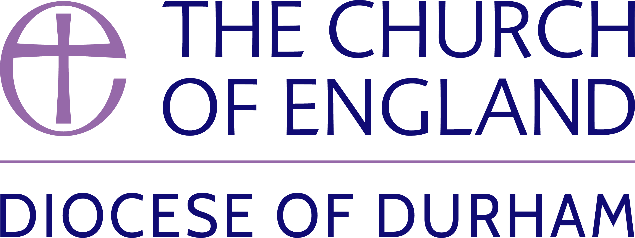 DIOCESE OF DURHAMMovement of Clergy: June-July 2024DIOCESE OF DURHAMMovement of Clergy: June-July 2024DIOCESE OF DURHAMMovement of Clergy: June-July 2024NameCurrent PostNew PostEffective Date(1)  MOVEMENT TO OR WITHIN THE DIOCESE:(1)  MOVEMENT TO OR WITHIN THE DIOCESE:Bartlett, The Revd Canon Dr Alan BennettMinistry Development Adviser, Diocese of DurhamTo be also SSM Assistant Curate, St Edmund Bearpark (Benefice of Durham St Margaret, Neville’s Cross St John and Bearpark St Edmund) to be known as Mission Priest09.06.24Lucas, The Revd David JamesCurate, Heighington St Michael & Darlington St Matthew with St LukeTeam Rector, Upper Skerne09.06.24Parker, The Revd Canon Dr Emma LouiseDeputy Warden, Cranmer HallPriest in Charge, Bishopwearmouth St Gabriel16.06.24Ross, The Revd HeatherSSM Curate, Upper Weardale BeneficeSSM Associate Priest, Upper Weardale Benefice14.07.24Sweeting, The Revd SusanSSM Curate, The Group Ministry of The Annunciation, SunderlandSSM Associate Priest, The Group Ministry of The Annunciation, Sunderland30.07.24(2)  MOVEMENT FROM THE DIOCESE:Grundy, The Revd SimonPriest in Charge, ConsettPriest in Charge, Bywell and Mickley (Newcastle)14.07.24May, The Revd Timothy PaulCurate, Monkwearmouth Team MinistryIncumbent of Hemingford Abbots and Hemingford Grey in plurality (Ely)22.07.24(3)  RESIGNATIONS:(4)  RETIREMENTS:Mackay, The Revd Margaret Priest in Charge, Gateshead (Team Ministry)30.06.24Jones, The Revd Elaine EdithVicar, Peterlee St Cuthbert31.07.24